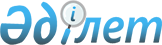 Об утверждении Хромтауского районного бюджета на 2017-2019 годы
					
			С истёкшим сроком
			
			
		
					Решение маслихата Хромтауского района Актюбинской области от 23 декабря 2016 года № 69. Зарегистрировано Департаментом юстиции Актюбинской области 10 января 2017 года № 5203. Срок действия решения - до 1 января 2018 года
      Сноска. В заголовке, по всему тексту указанного решения слова "бюджета Хромтауского района на 2017-2019 годы", "бюджет Хромтауского района", "Бюджет Хромтауского района на 2017 год", "Бюджет Хромтауского района на 2018 год", "Бюджет Хромтауского района на 2019 год" заменены словами "Хромтауского районного бюджета на 2017-2019 годы", "Хромтауский районный бюджет", "Хромтауский районный бюджет на 2017 год", "Хромтауский районный бюджет на 2018 год", "Хромтауский районный бюджет на 2019 год" решением маслихата Хромтауского района Актюбинской области от 16.11.2017 № 146 (вводится в действие с 01.01.2017).
      В соответствии со статьей 6 Закона Республики Казахстан от 23 января 2001 года "О местном государственном управлении и самоуправлении в Республике Казахстан", пунктом 2 статьи 9 Бюджетного Кодекса Республики Казахстан от 4 декабря 2008 года, Законом Республики Казахстан от 29 ноября 2016 года "О республиканском бюджете на 2017-2019 годы", Хромтауский районный маслихат РЕШИЛ:
      1. Утвердить Хромтауский районный бюджет на 2017-2019 годы согласно приложениям 1, 2, 3, 4, в том числе на 2017 год в следующих объемах:
      1) доходы                                           6 259 302,6 тысяч тенге;
      в том числе по:
      налоговым поступлениям                               4 235 028 тысяч тенге;
      неналоговым поступлениям                         39 709 тысяч тенге; 
      поступлениям от продажи
      основного капитала                                     18 263 тысяч тенге;
      поступлениям трансфертов                         1 966 218,9 тысяч тенге; 
      2) затраты                                           6 269 230,1 тысяч тенге;
      чистое бюджетное кредитование                         - 131 349 тысяч тенге;
      в том числе: 
      бюджетные кредиты                               13 614 тысяч тенге; 
      погашение бюджетных кредитов                         144 963 тысяч тенге; 
      4) сальдо по операциям 
      с финансовыми активами                               0,0 тысяч тенге;
      в том числе: на приобретение 
      финансовых активов                               0,0 тысяч тенге; 
      5) дефицит (профицит) бюджета                         122 421,5 тысяч тенге; 
      6) финансирование дефицита
      (использование профицита) бюджета                   – 122 421,2 тысяч тенге.
      Сноска. Пункт 1 с изменениями, внесенными решениями маслихата Хромтауского района Актюбинской области от 14.03.2017 № 105 (вводится в действие с 01.01.2017); от 12.07.2017 № 132 (вводится в действие с 01.01.2017); от 16.11.2017 № 146 (вводится в действие с 01.01.2017); от 11.12.2017 № 162 (вводится в действие с 01.01.2017).


      2. Установить на 2017 год распределение общей суммы поступлений от налогов в бюджет района согласно решению областного маслихата от 12 декабря 2016 года № 72 в следующих размерах:
      1) по индивидуальному подоходному налогу с доходов, облагаемых у источника выплаты 65 процентов;
      2) по социальному налогу 65 процентов;
      3) по индивидуальному подоходному налогу с доходов, не облагаемых у источника выплаты, по индивидуальному подоходному налогу с физических 
      лиц, по индивидуальному подоходному налогу с доходов иностранных граждан, облагаемых у источника выплаты, по индивидуальному подоходному налогу с доходов иностранных граждан, не облагаемых у источника выплаты зачисляются полностью в районный бюджет. 
      3. Установить, что в доход районного бюджета зачисляются: 
      налог на имущество с юридических лиц и индивидуальных предпринимателей;
      налог на имущество с физических лиц;
      налог на транспортные средства с юридических и физических лиц;      
      единый земельный налог;
      земельный налог с физических лиц на земли населенных пунктов;
      земельный налог, за исключением земельного налога с физических лиц на земли населенных пунктов;
      акцизы на бензин (за исключением авиационного) и дизельное топливо, произведенных на территории Республики Казахстан;
       поступления за использование природных и других ресурсов;
      плата за пользование земельными участками;
       сборы за ведение предпринимательской и профессиональной деятельности;
      лицензионный сбор за право занятия отдельными видами деятельности; 
       регистрационный сбор, зачисляемый в местный бюджет;
      фиксированный налог;
      госпошлина;
      государственная пошлина, зачисляемая в местный бюджет;
      доходы от аренды имущества, находящегося в государственной собственности;
      доходы от аренды жилищ из жилищного фонда, находящегося в коммунальной собственности района (города областного значения), за исключением доходов от аренды государственного имущества, находящегося в управлении акимов города районного значения, села, поселка, сельского округа;
      прочие неналоговые поступления в местный бюджет; 
      поступление от продажи основного капитала.
      4. Принять к сведению и руководству, что в соответствии со статьей 7 Закона Республики Казахстан от 29 ноября 2016 года "О республиканском бюджете на 2017-2019 годы" установлено:
      с 1 января 2017 года:
      1) минимальный размер заработной платы 24 459 тенге;
      2) месячный расчетный показатель для исчисления пособий и иных социальных выплат, а также, для применения штрафных санкций, налогов и других платежей в соответствии с законодательством Республики Казахстан 2 269 тенге;
      3) величина прожиточного минимума для исчисления размеров базовых социальных выплат 24 459 тысяч тенге.
      5. Учесть в районном бюджете на 2017 год поступление целевых текущих трансфертов из республиканского бюджета, вошедшие в обьем районного бюджета, в том числе: 
      на повышение уровня оплаты труда административных государственных служащих 60 646 тысяч тенге;
      для перехода на новую модель системы оплаты труда гражданских служащих финансируемых из местного бюджета, работникам государственных учреждений, не являющихся государственными служащими, а также работников государственных предприятий, финансируемые из местного бюджета, выплату им ежемесячной надбавки за особые условия труда к должностным окладам 681 865 тысяч тенге;
      на содержание штатной численности отделов регистрации актов гражданского состояния 1 087 тысяч тенге;
      на содержание подразделений местных исполнительных органов агропромышленного комплекса 2 754 тысяч тенге;
      на обеспечение деятельности центров занятости населения 13 109 тысяч тенге;
      на отчисления работодателя бюджетной сферы, финансируемых из местных бюджетов (в рамках медицинского страхования) 9 919 тысяч тенге;
      на обеспечение деятельности районного неспециализированного детско-юношеской школы 33 232 тысяч тенге.
      Распределение указанных текущих целевых трансфертов определяется на основании постановления районного акимата.
      6. Учесть в районном бюджете на 2017 год поступление текущих целевых трансфертов из республиканского бюджета, в том числе:
      на частичное субсидирование заработной платы 5 563 тысяч тенге;
      на молодежную практику 15 316 тысяч тенге;
      на реализацию плана мероприятий по обеспечению прав и улучшению качества жизни инвалидов (обеспечения инвалидов обязательными гигиеническими средствами) 4 800 тысяч тенге;
      на расширение Перечня технических вспомогательных (компенсаторных) средств 2 814 тысяч тенге;
      на доплату учителям, прошедшим стажировку по языковым курсам и на доплату учителям за замещение на период обучения основного сотрудника 7 806 тысяч тенге. 
      Распределение указанных текущих целевых трансфертов определяется на основании постановления районного акимата.
      7. Учесть в районном бюджете на 2017 год поступление текущих целевых трансфертов из областного бюджета, в том числе:
      на реализацию государственного образовательного заказа в дошкольных организациях образования 221 797 тысяч тенге;
      на возмещение (50%) стоимости сельскохозяйственных животных (крупного и мелкого рогатого скота) больных туберкулезом, направляемых на санитарный убой 6 000 тысяч тенге;
      на обеспечение доступа общеобразовательных школ к широкополосному интернету 5 284 тысяч тенге;
      на подключение общеобразовательных школ к интерактивному образовательному контенту 6 230 тысяч тенге;
      на оснащение общеобразовательных школ технической инфраструктурой 17 856 тысяч тенге;
      на капитальные расходы подведомственных государственных учреждений и организаций образования 8 287 тысяч тенге;
      на содействие занятости населения 13 018 тысяч тенге;
      на проведение энергетического аудита многоквартирных жилых домов 5 040 тысяч тенге;
      на благоустройство и озеленение населенных пунктов 234 614 тысяч тенге, в том числе: аппарату городу Хромтау на программу благоустройство и озеленение населенных пунктов 201 617 тысяч тенге и на отдел жилищно-коммунального хозяйства, пассажирского транспорта и автомобильных дорог района на программу развитие коммунального хозяйства 32 997 тысяч тенге;
      на реализацию текущих мероприятий, направленных на развитие рынка труда, в рамках Программы "Развития продуктивной занятости и массового предпринимательства" 20 806,0 тысяч тенге;
      на капитальный ремонт подводящего и внутриквартального газопровода в селе Тамды Хромтауского района 50 000,0 тысяч тенге.
      Распределение указанных трансфертов на развитие определятся на основании постановления районного акимата. 
      Сноска. Пункт 7 с изменениями, внесенным решением маслихата Хромтауского района Актюбинской области от 14.03.2017 № 105 (вводится в действие с 01.01.2017).


      8. Учесть в районном бюджете на 2017 год поступление целевых трансфертов на развитие из республиканского бюджета, в том числе:
      на строительство сетей газоснабжения для новостроящихся жилых домов в микрорайоне "22 квартал" города Хромтау (2-этап) 101 373 тысяч тенге;
      на реконструкцию водопроводных сетей в селе Сарысай Хромтауского района 176 698 тысяч тенге;
      на строительство водопроводных сетей в селе Богетсай Хромтауского района 383 314 тысяч тенге.
      Распределение указанных текущих трансфертов определяется на основании постановления районного акимата. 
      9. Учесть в районном бюджете на 2017 год поступление трансфертов на развитие из областного бюджета, в том числе:
      на строительство двухэтажного 10-и квартирного арендного коммунального жилого дома в городе Хромтау 71 675 тысяч тенге;
      на строительство двухквартирного жилого дома в селе Аккудук Хромтауского района 16 166 тысяч тенге;
      на строительство двухквартирного жилого дома в селе Акжар Хромтауского района 15 758 тысяч тенге;
      на разработку проектно сметной документаций на строительство сетей водоснабжения в микрорайоне "22 квартал" города Хромтау 20 000 тысяч тенге;
      на разработку проектно сметной документаций на строительство сетей канализации в микрорайоне "22 квартал" города Хромтау 35 000 тысяч тенге;
      на разработку проектно сметной документаций на строительство сетей газоснабжения в микрорайоне "22 квартал" города Хромтау 45 000 тысяч тенге;
      на разработку проектно сметной документаций на строительство сетей электроснабжания в микрорайоне "22 квартал" города Хромтау 20 000 тысяч тенге;
      на разработку проектно сметной документаций на строительство наружных инженерных сетей к 4-х квартирным жилым домам в микрорайоне "22 квартал" города Хромтау 3 101 тысяч тенге;
      на строительство сетей газоснабжения для новостроящихся жилых домов в микрорайоне "22 квартал" города Хромтау Хромтауского района (2-этап) 10 576 тысяч тенге;
      на реконструкцию водопроводных сетей в селе Сарысай Хромтауского района 44 175 тысяч тенге;
      на строительство водопроводных сетей в селе Богетсай Хромтауского района 95 829 тысяч тенге;
      на реконструкцию автомобильных дорог в городе Хромтау 171 131 тысяч тенге;
      на строительство мостового перехода через реку Ойсылкара на подъезде к селу Копа Хромтауского района 22 800 тысяч тенге;
      на строительство наружных инженерных сетей к двухквартирному жилому дому в селе Акжар Хромтауского района 3 316,0 тысяч тенге и на строительство наружных инженерных сетей к двухквартирному жилому дому в селе Аккудук Хромтауского района 3 151,0 тысяч тенге;
      на разработку проектно-сметной документаций на строительство средней школы на 600 мест и интерната на 100 мест в микрорайоне "22 квартал" города Хромтау 12 000,0 тысяч тенге;
      на строительство автомобильных дорог в микрорайоне "22 квартал" в городе Хромтау - 228 143 тысяч тенге;
      на освещение улиц населенных пунктов - 28 646 тысяч тенге;
      на строительство подводящего и внутрипоселкового газопровода в селе Жазык Хромтауского района - 60 000 тысяч тенге.
      Распределение указанных текущих целевых трансфертов определяется на основании постановления районного акимата. 
      Сноска. Пункт 9 с изменениями, внесенными решениями маслихата Хромтауского района Актюбинской области от 14.03.2017 № 105 (вводится в действие с 01.01.2017); от 16.11.2017 № 146 (вводится в действие с 01.01.2017).


      10. Учесть в районном бюджете на 2017 год поступление кредитов из республиканского бюджета, в том числе:
      на реализацию мер социальной поддержки специалистов 13 614 тысяч тенге.
      11. Утвердить резерв местного исполнительного органа района на 2017 год в сумме 85 860 тысяч тенге.
      12. Утвердить перечень районных бюджетных программ, не подлежащих секвестру в процессе исполнения районного бюджета на 2017 год, согласно приложения 2. 
      13. Настоящее решение вводится в действие с 1 января 2017 года. Хромтауский районный бюджет на 2017 год
      Сноска. Приложение 1 – в редакции решения маслихата Хромтауского района Актюбинской области от 11.12.2017 № 162 (вводится в действие с 01.01.2017). Перечень районных бюджетных программ на 2017 года не подлежащих секвестированию в процессе исполнения районного бюджета Хромтауский районный бюджет на 2018 год Хромтауский районный бюджет на 2019 год
					© 2012. РГП на ПХВ «Институт законодательства и правовой информации Республики Казахстан» Министерства юстиции Республики Казахстан
				
      Председатель сессии

Секретарь Хромтауского

      хромтауского районного

районного маслихата

      маслихата

      Р.Исаев

Д.Мулдашев
Приложение № 1 к решению районного маслихата от 23 декабря 2016 года № 69
категория
категория
категория
категория
сумма (тысяч тенге)
класс
класс
класс
сумма (тысяч тенге)
подкласс
подкласс
сумма (тысяч тенге)
наименование
сумма (тысяч тенге)
1
2
3
4
5
I. Доходы
6 259 302,6
1
Налоговые поступления
4  263 228
01
Подоходный налог
1 501 820
2
Индивидуальный подоходный налог
1 501 820
Индивидуальный подоходный налог с доходов, облагаемых у источника выплаты
1 462 500
Индивидуальный подоходный налог с доходов не облагаемых у источника выплаты
34 920
Индивидуальный подоходный налог с доходов иностранных граждан, облагаемых у источника выплат
4 400
03
Социальный налог
1 122 750
1
Социальный налог
1 122 750
Социальный налог
1 122 750
04
Налог на собственность
1 592 598
1
Налог на имущество
1 517 554
Налог на имущество юридических лиц и индивидуальных предпринимателей
1 517 554
3
Земельный налог
10 080
Земельный налог с физических лиц на земли населенных пунктов
80
Земельный налог, за исключением земельного налога с физических лиц на земли населенных пунктов
10 000
4
Налог на транспортные средства
63 664
Налог на транспортные средства с юридических лиц
16 664
Налог на транспортные средства с физических лиц
47 000
5
Единый земельный налог
1 300
Единый земельный налог
1 300
05
Внутренние налоги на товары, работы и услуги
35 235
2
Акцизы
4 000
Бензин (за исключением авиационного) и дизельное топливо, произведенные на территории Республики Казахстан
4 000
3
Поступления за использование природных и других ресурсов
11 200
Плата за пользование земельными участками
11 200
4
Сборы за ведение предпринимательской и профессиональной деятельности 
19 900
Лицензионный сбор за право занятия отдельными видами деятельности
13 000
Регистрационный сбор, зачисляемый в местный бюджет
6 900
5
Фиксированный налог
135
 08
1
Государственная пошлина
10 825
Государственная пошлина, зачисляемая в местный бюджет
10 825
2
Неналоговые поступления 
12 098,7
01
Доходы от государственной собственности
9 098,7
5
Доходы от аренды имущества, находящегося в государственной собственности 
9 015
Доходы от аренды жилищ из жилищного фонда, находящегося в коммунальной собственности района (города областного значения), за исключением доходов от аренды государственного имущества, находящегося в управлении акимов города районного значения, села, поселка, сельского округа
9 015
7
Вознаграждения по кредитам, выданным из государственного бюджета
83,7
Вознаграждения по кредитам, выданным из местного бюджета физическим лицам
83,7
06
Прочие неналоговые поступления
3 000
1
Прочие неналоговые поступления
3 000
Прочие неналоговые поступления в местный бюджет
3 000
3
Поступления от продажи основного капитала
17 757
01
Продажа государственного имущества, закрепленного за государственными учреждениями
1 027
1
Поступления от продажи имущества, закрепленного за государственными учреждениями, финансируемыми из местного бюджета
1 027
Поступления от продажи имущества, закрепленного за государственными учреждениями, финансируемыми из местного бюджета
1 027
03
Продажа земли и нематериальных активов
16 730
1
Продажа земли 
16 730
Поступления от продажи земельных участков
16 730
4
Поступления трансфертов
1 966 218,9
02
Трансферты из вышестоящих органов государственного управления
1 966 218,9
2
Трансферты из областного бюджета
1 966 218,9
Целевые текущие трансферты        
618 096
Целевые трансферты на развитие  
1 348 122,9
функ. группа
функ. группа
функ. группа
функ. группа
функ. группа
сумма (тысяч тенге)
функ. подгруппа
функ. подгруппа
функ. подгруппа
функ. подгруппа
сумма (тысяч тенге)
администратор
администратор
администратор
сумма (тысяч тенге)
программа
программа
сумма (тысяч тенге)
наименование
сумма (тысяч тенге)
1
2
3
4
5
6
II. Затраты
6 269 230,1
1
Государственные услуги общего характера
416 394,4
01
Представительные, исполнительные и другие органы, выполняющие общие функции государственного управления
346 500,9
112
Аппарат маслихата района (города областного значения)
16 513
001
Услуги по обеспечению деятельности маслихата района (города областного значения)
16 333
003
Капитальные расходы государственного органа 
180
122
Аппарат акима района (города областного значения)
118 788
001
Услуги по обеспечению деятельности акима района (города областного значения)
66 361
Услуги по обеспечению деятельности акима района (города областного значения)
66 361
003
Капитальные расходы государственного органа 
52 427
123
Аппарат акима района в городе, города районного значения, поселка, села, сельского округа
211 199,9
001
Услуги по обеспечению деятельности акима района в городе, города районного значения, поселка, села, сельского округа
208 279,9
022
Капитальные расходы государственного органа
2 920
02
Финансовая деятельность
49 173,5
452
Отдел финансов района (города областного значения)
49 173,5
001
Услуги по реализации государственной политики в области исполнения бюджета и управления коммунальной собственностью района (города областного значения)
18 267
010
Приватизация, управление коммунальным имуществом, постприватизационная деятельность и регулирование споров, связанных с этим
30 906,5
05
Планирование и статистическая деятельность
10 231
453
Отдел экономики и бюджетного планирования района (города областного значения)
10 231
001
Услуги по реализации государственной политики в области формирования и развития экономической политики, системы государственного планирования
10 051
004
Капитальные расходы государственного органа 
180
09
Прочие государственные услуги общего характера
10 489
458
Отдел жилищно-коммунального хозяйства, пассажирского транспорта и автомобильных дорог района (города областного значения)
10 489
001
Услуги по реализации государственной политики на местном уровне в области жилищно-коммунального хозяйства, пассажирского транспорта и автомобильных дорог
10 129
013
Капитальные расходы государственного органа
360
2
Оборона
7 021
01
Военные нужды
4 029,6
122
Аппарат акима района (города областного значения)
4 029,6
005
Мероприятия в рамках исполнения всеобщей воинской обязанности 
4 029,6
02
Организация работы по чрезвычайным ситуациям
2 991,4
122
Аппарат акима района (города областного значения)
2 991,4
006
Предупреждение и ликвидация чрезвычайных ситуаций масштаба района (города областного значения)
1 496,8
007
Мероприятия по профилактике и тушению степных пожаров районного (городского) масштаба, а также пожаров в населенных пунктах, в которых не созданы органы государственной противопожарной службы
1 494,6
4
Образование
3 003 622,2
01
 Дошкольное воспитание и обучение 
482 811,8
464
Отдел образования района (города областного значения)
451 902
009
Обеспечение деятельности организаций дошкольного воспитания и обучения
230 105
040
Реализация государственного образовательного заказа в дошкольных организациях образования
221 797
466
Отдел архитектуры, градостроительства и строительства района (города областного значения)
30 909,8
037
Строительство и реконструкция объектов дошкольного воспитания и обучения
30 909,8
02
Начальное, основное среднее и общее среднее образование
2 338 506,2
464
Отдел образования района (города областного значения)
2 297 867,2
003
Общеобразовательное обучение
2 230 692,2
006
Дополнительное образование для детей
67 175
465
Отдел физической культуры и спорта района (города областного значения)
40 639
017
Дополнительное образование для детей и юношества по спорту
40 639
09
Прочие услуги в области образования
182 304,2
464
Отдел образования района (города областного значения)
182 304,2
001
Услуги по реализации государственной политики на местном уровне в области образования 
9 079
004
Информатизация системы образования в государственных учреждениях образования района (города областного значения)
12 665
005
Приобретение и доставка учебников, учебно-методических комплексов для государственных учреждений образования района (города областного значения)
64 813,2
007
Проведение школьных олимпиад, внешкольных мероприятий и конкурсов районного (городского) масштаба
500
015
Ежемесячные выплаты денежных средств опекунам (попечителям) на содержание ребенка-сироты (детей-сирот), и ребенка (детей), оставшегося без попечения родителей
20 000
067
Капитальные расходы подведомственных государственных учреждений и организаций
75 247
6
Социальная помощь и социальное обеспечение  
243 291,8
01
Социальное обеспечение  
11 261
451
Отдел занятости и социальных программ района (города областного значения)
10 391
005
Государственная адресная социальная помощь
5
016
Государственные пособия на детей до 18 лет
10 386
464
Отдел образования района (города областного значения)
870
030
Содержание ребенка (детей), переданного патронатным воспитателям
870
02
Социальная помощь
213 074,8
123
Аппарат акима района в городе, города районного значения, поселка, села, сельского округа
17 851
003
Оказание социальной помощи нуждающимся гражданам на дому
17 851
451
Отдел занятости и социальных программ района (города областного значения)
195 223,8
002
Программа занятости
88 976,8
004
Оказание социальной помощи на приобретение топлива специалистам здравоохранения, образования, социального обеспечения, культуры, спорта и ветеринарии в сельской местности в соответствии с законодательством Республики Казахстан
7 460
006
Оказание жилищной помощи 
851
007
Социальная помощь отдельным категориям нуждающихся граждан по решениям местных представительных органов
64 433
017
Обеспечение нуждающихся инвалидов обязательными гигиеническими средствами и предоставление услуг специалистами жестового языка, индивидуальными помощниками в соответствии с индивидуальной программой реабилитации инвалида
18 895
023
Обеспечение деятельности центров занятости населения
14 608
09
Прочие услуги в области социальной помощи и социального обеспечения
18 956
451
Отдел занятости и социальных программ района (города областного значения)
18 956
001
Услуги по реализации государственной политики на местном уровне в области обеспечения занятости и реализации социальных программ для населения
18 085
011
Оплата услуг по зачислению, выплате и доставке пособий и других социальных выплат
250
021
Капитальные расходы государственного органа 
621
7
Жилищно-коммунальное хозяйство
1 608 857,5
01
Жилищное хозяйство
296 701
458
Отдел жилищно-коммунального хозяйства, пассажирского транспорта и автомобильных дорог района (города областного значения)
34 994,5
004
Обеспечение жильем отдельных категорий граждан
13 850
031
Изготовление технических паспортов на объекты кондоминиумов
3 783,3
033
Проектирование, развитие и (или) обустройство инженерно-коммуникационной инфраструктуры
17 361,2
466
Отдел архитектуры, градостроительства и строительства района (города областного значения)
261 706,5
003
Проектирование и (или) строительство, реконструкция жилья коммунального жилищного фонда
108 890
004
Проектирование, развитие и (или) обустройство инженерно-коммуникационной инфраструктуры
152 816,5
02
Коммунальное хозяйство
937 356,1
458
Отдел жилищно-коммунального хозяйства, пассажирского транспорта и автомобильных дорог района (города областного значения)
850 631,6
012
Функционирование системы водоснабжения и водоотведения
24 487,6
026
Организация эксплуатации тепловых сетей, находящихся в коммунальной собственности районов (городов областного значения)
13 000
027
Организация эксплуатации сетей газификации, находящихся в коммунальной собственности районов (городов областного значения)
66 000
028
Развитие коммунального хозяйства
76 535,5
058
Развитие системы водоснабжения и водоотведения в сельских населенных пунктах
670 608,5
466
Отдел архитектуры, градостроительства и строительства района (города областного значения)
86 724,5
005
Развитие коммунального хозяйства
72 710,6
006
Развитие системы водоснабжения и водоотведения
14 013,9
03
Благоустройство населенных пунктов
374 800,4
458
Отдел жилищно-коммунального хозяйства, пассажирского транспорта и автомобильных дорог района (города областного значения)
15 190
015
Освещение улиц населенных пунктов
15 190
123
Аппарат акима района в городе, города районного значения, поселка, села, сельского округа
359 610,4
008
Освещение улиц населенных пунктов
32 600
009
Обеспечение санитарии населенных пунктов
24 118
011
Благоустройство и озеленение населенных пунктов
302 892,4
8
Культура, спорт, туризм и информационное пространство
260 327,5
01
Деятельность в области культуры
165 073,5
455
Отдел культуры и развития языков района (города областного значения)
165 073,5
003
Поддержка культурно - досуговой работы
165 073,5
02
Спорт
16 402
465
Отдел физической культуры и спорта района (города областного значения)
16 402
001
Услуги по реализации государственной политики на местном уровне в сфере физической культуры и спорта
5 131
006
Проведение спортивных соревнований на районном (города областного значения) уровне
3 400
007
Подготовка и участие членов сборных команд района (города областного значения) по различным видам спорта на областных спортивных соревнованиях
7 871
03
Информационное пространство
42 005
455
Отдел культуры и развития языков района (города областного значения)
31 005
006
Функционирование районных (городских) библиотек
31 005
456
Отдел внутренней политики района (города областного значения)
11 000
002
Услуги по проведению государственной информационной политики
11 000
09
Прочие услуги по организации культуры, спорта, туризма и информационного пространства 
36 847
455
Отдел культуры и развития языков района (города областного значения)
20 968
001
Услуги по реализации государственной политики на местном уровне в области развития языков и культуры 
9 859
010
Капитальные расходы государственного органа 
500
032
Капитальные расходы подведомственных государственных учреждений и организаций
10 609
456
Отдел внутренней политики района (города областного значения)
15 879
001
Услуги по реализации государственной политики на местном уровне в области информации, укрепления государственности и формирования социального оптимизма граждан
7 579
003
Реализация мероприятий в сфере молодежной политики
8 111
006
Капитальные расходы государственного органа 
189
9
Топлевно-энергетический комплекс и недропользование
2 800
09
Топлевно-энергетический комплекс и другие виды в области недропользование 
2 800
458
Отдел жилищно-коммунального хозяйства, пассажирского транспорта и автомобильных дорог района (города областного значения)
2 800
036
Развитие газотранспортной системы
2 800
10
Сельское, водное, лесное, рыбное хозяйство, особо охраняемые природные территории, охрана окружающей среды и животного мира, земельные отношения
118 160
01
Сельское хозяйство
99 433
462
Отдел сельского хозяйства района (города областного значения)
16 120
001
Услуги по реализации государственной политики на местном уровне в сфере сельского хозяйства
16 120
473
Отдел ветеринарии района (города областного значения)
83 313
001
Услуги по реализации государственной политики на местном уровне в сфере ветеринарии
8 078
003
Капитальные расходы государственного органа
530
005
Обеспечение функционирования скотомогильников (биотермических ям)
235
007
Организация отлова и уничтожения бродячих собак и кошек
3 750
008
Возмещение владельцам стоимости изымаемых и уничтожаемых больных животных, продуктов и сырья животного происхождения
10 746
010
Проведение мероприятий по идентификации сельскохозяйственных животных
8 474
011
Проведение противоэпизоотических мероприятий
51 500
06
Земельные отношения
14 083
463
Отдел земельных отношений района (города областного значения)
14 083
001
Услуги по реализации государственной политики в области регулирования земельных отношений на территории района (города областного значения)
12 478
006
Землеустройство, проводимое при установлении границ районов, городов областного значения, районного значения, сельских округов, поселков, сел
1 605
09
Прочие услуги в области сельского, водного, лесного, рыбного хозяйства, охраны окружающей среды и земельных отношений
4 644
453
Отдел экономики и бюджетного планирования района (города областного значения)
4 644
099
Реализация мер по оказанию социальной поддержки специалистов
4 644
11
Промышленность, архитектурная, градостроительная и строительная деятельность
14 249
02
Архитектурная, градостроительная и строительная деятельность
14 249
466
Отдел архитектуры, градостроительства и строительства района (города обласного значения)
14 249
001
Услуги по реализации государственной политики в области строительства, улучшения архитектурного облика городов, районов и населенных пунктов области и обеспечению рационального и эффективного градостроительного освоения территории района (города областного значения)
9 414
013
Разработка схем градостроительного развития территории района, генеральных планов городов районного (областного) значения, поселков и иных сельских населенных пунктов
4 655
015
Капитальные расходы государственного органа 
180
12
Транспорт и коммуникация
453 757,2
01
Автомобильный транспорт
453 757,2
123
Аппарат акима района в городе, города районного значения, поселка, села, сельского округа
52 369
013
Обеспечение функционирования автомобильных дорог в городах районного значения, поселках, селах, сельских округах
52 369
458
Отдел жилищно-коммунального хозяйства, пассажирского транспорта и автомобильных дорог района (города областного значения)
401 388,2
022
Развитие транспортной инфраструктуры
379 148,2
023
Обеспечение функционирования автомобильных дорог
2 240
045
Капитальный и средний ремонт автомобильных дорог районного значения и улиц населенных пунктов
20 000
13
Прочие
27 389
03
Поддержка предпринимательской деятельности и защита конкуренции
11 751
469
Отдел предпринимательства района (города областного значения)
11 751
001
Услуги по реализации государственной политики на местном уровне в области развития предпринимательства
9 751
003
Поддержка предпринимательской деятельности
2 000
Поддержка предпринимательской деятельности
2 000
09
Прочие
15 638
123
Аппарат акима района в городе, города районного значения, поселка, села, сельского округа
14 503
040
Реализация мер по содействию экономическому развитию регионов в рамках Программы развития регионов до 2020 года
14 503
455
Отдел культуры и развития языков района (города областного значения)
627
040
Реализация мер по содействию экономическому развитию регионов в рамках Программы развития регионов до 2020 года
627
464
Отдел образования района (города областного значения)
508
041
Реализация мер по содействию экономическому развитию регионов в рамках Программы развития регионов до 2020 года
508
14
Обслуживание долга
83,7
01
Обслуживание долга
83,7
452
Отдел финансов района (города областного значения)
83,7
013
Предоставление услуг местным исполнительным органам по оплате вознаграждений и других платежей по областным бюджетным займам
83,7
15
Трансферты
113 276,8
01
Трансферты
113 276,8
452
Отдел финансов района (города областного значения)
113 276,8
006
Возврат неиспользованных (недоиспользованных) целевых трансфертов
2 386,4
024
Целевые текущие трансферты в вышестоящие бюджеты в связи с передачей функций государственных органов из нижестоящего уровня государстенного управления в вышестоящей
9 696
051
Трансферты органам местного самоуправления
101 192
054
Возврат сумм неиспользованных (недоиспользованных) целевых трансфертов, выделенных из республиканского бюджета за счет целевого трансферта из Национального фонда Республики Казахстан
2,4
III. Чистое бюджетное кредитование
-131 349
Бюджетные кредиты
13 614
10
Сельское, водное, лесное, рыбное хозяйство, особо охраняемые природные территории, охрана окружающей среды и животного мира, земельные отношения
13 614
01
Сельское хозяйство
13 614
453
Отдел экономики и бюджетного планирования района (города областного значения)
13 614
006
Бюджетные кредиты для реализации мер социальной поддержки специалистов
13 614
категория
категория
категория
категория
сумма (тысяч тенге)
класс
класс
класс
сумма (тысяч тенге)
подкласс
подкласс
сумма (тысяч тенге)
наименование
сумма (тысяч тенге)
1
2
3
4
5
5
Погашение бюджетных кредитов
144 963
01
Погашение бюджетных кредитов
144 963
1
Погашение бюджетных кредитов выданных из государственного бюджета
144 963
13
Погашение бюджетных кредитов выданных из местного бюджета физическим лицам
144 963
функ. группа
функ. группа
функ. группа
функ. группа
функ. группа
сумма (тысяч тенге)
функ. подгруппа
функ. подгруппа
функ. подгруппа
функ. подгруппа
сумма (тысяч тенге)
администратор
администратор
администратор
сумма (тысяч тенге)
программа
программа
сумма (тысяч тенге)
наименование
сумма (тысяч тенге)
1
2
3
4
5
6
13
IV. Сальдо по операциям с финансовыми активами
0
Приобретение финансовых активов
0
9
Прочие
0
Прочие
0
458
Отдел жилищно-коммунального хозяйства, пассажирского транспорта и автомобильных дорог района (города областного значения)
0
065
Формирование или увеличение уставного капитала юридических лиц
0
V. Дефицит (профицит) бюджета
121 421,5
VI. Финансирование дефицита (использование профицита) бюджета
-121 421,5
категория
категория
категория
категория
сумма (тысяч тенге)
класс
класс
класс
сумма (тысяч тенге)
подкласс
подкласс
сумма (тысяч тенге)
наименование
сумма (тысяч тенге)
1
2
3
4
5
 7
Поступление займов
13 614
01
Внутренние государственные займы
13 614
2
Договора займа
13 614
03
Займы местного исполнительного органа (города областного значения)
13 614
функ. группа
функ. группа
функ. группа
функ. группа
функ. группа
сумма (тысяч тенге)
функ. подгруппа
функ. подгруппа
функ. подгруппа
функ. подгруппа
сумма (тысяч тенге)
администратор
администратор
администратор
сумма (тысяч тенге)
программа
программа
сумма (тысяч тенге)
наименование
сумма (тысяч тенге)
1
2
3
4
5
6
16
Погашение займов
144 963
1
Погашение займов
144 963
452
Отдел финансов района (города областного значения)
144 963
008
Погашение долга местного исполнительного органа перед вышестоящим бюджетом
144 963
категория
категория
категория
категория
категория
сумма (тысяч тенге)
класс
класс
класс
класс
сумма (тысяч тенге)
подкласс
подкласс
сумма (тысяч тенге)
наименование
сумма (тысяч тенге)
1
2
2
3
4
5
8
8
Используемые остатки бюджетных средств
9 927,5
01
Остатки бюджетных средств
9 927,5
1
Свободные остатки бюджетных средств
9 927,5Приложение № 2 к решению районного маслихата от 23 декабря 2016 года № 69
функц.группа
администратор
программа
наименование
функц.группа
администратор
программа
наименование
4
Образование
функц.группа
администратор
программа
наименование
464
Отдел образования района (города областного значения)
функц.группа
администратор
программа
наименование
003
Общеобразовательное обучениеПриложение № 3 к решению районного маслихата от 23 декабря 2016 года № 69
Категория
Категория
Категория
Категория
сумма (тысяч тенге)
класс
класс
класс
сумма (тысяч тенге)
подкласс
подкласс
сумма (тысяч тенге)
наименование
сумма (тысяч тенге)
1
2
3
4
5
I. Доходы
4 555 000
1
Налоговые поступления
4 325 777
01
Подоходный налог
1 543 320
2
Индивидуальный подоходный налог
1 543 320
Индивидуальный подоходный налог с доходов, облагаемых у источника выплаты
1 501 500
Индивидуальный подоходный налог с доходов не облагаемых у источника выплаты
34 920
Индивидуальный подоходный налог с доходов иностранных граждан, облагаемых у источника выплат
6 900
03
Социальный налог
1 280 500
1
Социальный налог
1 280 500
Социальный налог
1 280 500
04
Налог на собственность
1 454 932
1
Налог на имущество
1 373 668
Налог на имущество юридических лиц и индивидуальных предпринимателей
1 373 518
Налог на имущество физических лиц
150
3
Земельный налог
16 300
Земельный налог с физических лиц на земли населенных пунктов
80
Земельный налог, за исключением земельного налога с физических лиц на земли населенных пунктов
16 220
4
Налог на транспортные средства
63 664
Налог на транспортные средства с юридических лиц
16 664
Налог на транспортные средства с физических лиц
47 000
5
Единый земельный налог
1 300
Единый земельный налог
1 300
05
Внутренние налоги на товары, работы и услуги
36 200
2
Акцизы
4 600
Бензин (за исключением авиационного) и дизельное топливо, произведенных на территории Республики Казахстан
4 600
3
Поступления за использование природных и других ресурсов
11 200
Плата за пользование земельными участками
11 200
4
Сборы за ведение предпринимательской и профессиональной деятельности 
19 900
Лицензионный сбор за право занятия отдельными видами деятельности
13 000
Регистрационный сбор, зачисляемый в местный бюджет
6 900
5
Фиксированный налог
500
 08
1
Государственная пошлина
10 825
Государственная пошлина, зачисляемая в местный бюджет
10 825
2
Неналоговые поступления 
10 960
01
Доходы от государственной собственности
9 015
5
Доходы от аренды имущества, находящегося в государственной собственности 
9 015
Доходы от аренды жилищ из жилищного фонда, находящегося в коммунальной собственности района (города областного значения), за исключением доходов от аренды государственного имущества, находящегося в управлении акимов города районного значения, села, поселка, сельского округа
9 015
06
Прочие неналоговые поступления
1 945
1
Прочие неналоговые поступления
1 945
Прочие неналоговые поступления в местный бюджет
1 945
3
Поступления от продажи основного капитала
18 263
01
Продажа государственного имущества, закрепленного за государственными учреждениями
1 533
1
Поступления от продажи имущества, закрепленного за государственными учреждениями, финансируемыми из местного бюджета
1 533
Поступления от продажи имущества, закрепленного за государственными учреждениями, финансируемыми из местного бюджета
1 533
03
Продажа земли и нематериальных активов
16 730
1
Продажа земли 
16 730
Поступления от продажи земельных участков
16 730
4
Поступления трансфертов
200 000
02
Трансферты из вышестоящих органов государственного управления
200 000
2
Трансферты из областного бюджета
200 000
Целевые текущие трансферты 
0,0
Целевые трансферты на развитие 
200 000
функ. группа
функ. группа
функ. группа
функ. группа
функ. группа
функ. группа
сумма (тысяч тенге)
функ. подгруппа
функ. подгруппа
функ. подгруппа
функ. подгруппа
функ. подгруппа
сумма (тысяч тенге)
администратор
администратор
администратор
администратор
сумма (тысяч тенге)
программа
программа
программа
сумма (тысяч тенге)
наименование
наименование
сумма (тысяч тенге)
1
2
3
4
5
5
6
II. Затраты
4 555 000
1
Государственные услуги общего характера
340 341
01
Представительные, исполнительные и другие органы, выполняющие общие функции государственного управления
286 674
112
Аппарат маслихата района (города областного значения)
15 607
001
001
Услуги по обеспечению деятельности маслихата района (города областного значения)
15 607
122
Аппарат акима района (города областного значения)
73 146
001
001
Услуги по обеспечению деятельности акима района (города областного значения)
73 146
123
Аппарат акима района в городе, города районного значения, поселка, села, сельского округа
197 921
001
001
Услуги по обеспечению деятельности акима района в городе, города районного значения, поселка, села, сельского округа
197 921
02
Финансовая деятельность
30 245
452
Отдел финансов района (города областного значения)
30 245
001
001
Услуги по реализации государственной политики в области исполнения бюджета и управления коммунальной собственностью района (города областного значения)
17 931
003
003
Проведение оценки имущества в целях налогообложения
1 614
010
010
Приватизация, управление коммунальным имуществом, постприватизационная деятельность и регулирование споров, связанных с этим
10 700
05
Планирование и статистическая деятельность
14 071
453
Отдел экономики и бюджетного планирования района (города областного значения)
14 071
001
001
Услуги по реализации государственной политики в области формирования и развития экономической политики, системы государственного планирования
14 071
09
Прочие государственные услуги общего характера
9 351
458
Отдел жилищно-коммунального хозяйства, пассажирского транспорта и автомобильных дорог района (города областного значения)
9 351
001
001
Услуги по реализации государственной политики на местном уровне в области жилищно-коммунального хозяйства, пассажирского транспорта и автомобильных дорог
9 351
2
Оборона
4 835
01
Военные нужды
1 625
122
Аппарат акима района (города областного значения)
1 625
005
005
Мероприятия в рамках исполнения всеобщей воинской обязанности 
1 625
02
Организация работы по чрезвычайным ситуациям
3 210
122
Аппарат акима района (города областного значения)
3 210
006
006
Предупреждение и ликвидация чрезвычайных ситуаций масштаба района (города областного значения)
1 605
007
007
Мероприятия по профилактике и тушению степных пожаров районного (городского) масштаба, а также пожаров в населенных пунктах, в которых не созданы органы государственной противопожарной службы
1 605
4
Образование
3 048 506
01
Дошкольное воспитание и обучение
237 926
464
Отдел образования района (города областного значения)
237 926
009
009
Обеспечение деятельности организаций дошкольного воспитания и обучения
237 926
02
Начальное, основное среднее и общее среднее образование
2 636 530
464
Отдел образования района (города областного значения)
2 596 656
003
003
Общеобразовательное обучение
2 519 686
006
006
Дополнительное образование для детей
76 970
465
Отдел физической культуры и спорта района (города областного значения)
39 874
017
017
Дополнительное образование для детей и юношества по спорту
39 874
09
Прочие услуги в области образования
174 050
464
Отдел образования района (города областного значения)
174 050
001
001
Услуги по реализации государственной политики на местном уровне в области образования 
11 287
004
004
Информатизация системы образования в государственных учреждениях образования района (города областного значения)
19 116
005
005
Приобретение и доставка учебников, учебно-методических комплексов для государственных учреждений образования района (города областного значения)
79 815
007
007
Проведение школьных олимпиад, внешкольных мероприятий и конкурсов районного (городского) масштаба
535
015
015
Ежемесячные выплаты денежных средств опекунам (попечителям) на содержание ребенка-сироты (детей-сирот), и ребенка (детей), оставшегося без попечения родителей
21 400
067
067
Капитальные расходы подведомственных государственных учреждений и организаций
41 897
6
Социальная помощь и социальное обеспечение 
206 870
01
Социальное обеспечение 
15 358
451
Отдел занятости и социальных программ района (города областного значения)
15 358
005
005
Государственная адресная социальная помощь
1 591
016
016
Государственные пособия на детей до 18 лет
13 767
02
Социальная помощь
172 047
123
Аппарат акима района в городе, города районного значения, поселка, села, сельского округа
19 138
003
003
Оказание социальной помощи нуждающимся гражданам на дому
19 138
451
Отдел занятости и социальных программ района (города областного значения)
152 909
002
002
Программа занятости
31 862
004
004
Оказание социальной помощи на приобретение топлива специалистам здравоохранения, образования, социального обеспечения, культуры, спорта и ветеринарии в сельской местности в соответствии с законодательством Республики Казахстан
9 416
006
006
Оказание жилищной помощи 
1 498
007
007
Социальная помощь отдельным категориям нуждающихся граждан по решениям местных представительных органов
81 277
017
017
Обеспечение нуждающихся инвалидов обязательными гигиеническими средствами и предоставление услуг специалистами жестового языка, индивидуальными помощниками в соответствии с индивидуальной программой реабилитации инвалида
14 830
023
023
Обеспечение деятельности центров занятости населения
14 026
09
Прочие услуги в области социальной помощи и социального обеспечения
19 465
451
Отдел занятости и социальных программ района (города областного значения)
19 465
001
001
Услуги по реализации государственной политики на местном уровне в области обеспечения занятости и реализации социальных программ для населения
19 197
011
011
Оплата услуг по зачислению, выплате и доставке пособий и других социальных выплат
268
7
Жилищно-коммунальное хозяйство
183 136
02
Коммунальное хозяйство
29 000
458
Отдел жилищно-коммунального хозяйства, пассажирского транспорта и автомобильных дорог района (города областного значения)
29 000
012
012
Функционирование системы водоснабжения и водоотведения
12 000
026
026
Организация эксплуатации тепловых сетей, находящихся в коммунальной собственности районов (городов областного значения)
17 000
03
Благоустройство населенных пунктов
154 136
123
Аппарат акима района в городе, города районного значения, поселка, села, сельского округа
154 136
008
008
Освещение улиц населенных пунктов
72 760
009
009
Обеспечение санитарии населенных пунктов
45 635
011
011
Благоустройство и озеленение населенных пунктов
35 741
8
Культура, спорт, туризм и информационное пространство
161 538
01
Деятельность в области культуры
78 381
455
Отдел культуры и развития языков района (города областного значения)
78 381
003
003
Поддержка культурно - досуговой работы
78 381
02
Спорт
12 980
465
Отдел физической культуры и спорта района (города областного значения)
12 980
001
001
Услуги по реализации государственной политики на местном уровне в сфере физической культуры и спорта
5 490
006
006
Проведение спортивных соревнований на районном (города областного значения) уровне
3 210
007
007
Подготовка и участие членов сборных команд района (города областного значения) по различным видам спорта на областных спортивных соревнованиях
4 280
03
Информационное пространство
45 266
455
Отдел культуры и развития языков района (города областного значения)
33 175
006
006
Функционирование районных (городских) библиотек
33 175
456
Отдел внутренней политики района (города областного значения)
12 091
002
002
Услуги по проведению государственной информационной политики
12 091
09
 Прочие услуги по организации культуры, спорта, туризма и информационного пространства 
24 911
455
Отдел культуры и развития языков района (города областного значения)
10 432
001
001
Услуги по реализации государственной политики на местном уровне в области развития языков и культуры 
10 432
456
Отдел внутренней политики района (города областного значения)
14 479
001
001
Услуги по реализации государственной политики на местном уровне в области информации, укрепления государственности и формирования социального оптимизма граждан
7 788
003
003
Реализация мероприятий в сфере молодежной политики
6 691
10
Сельское, водное, лесное, рыбное хозяйство, особо охраняемые природные территории, охрана окружающей среды и животного мира, земельные отношения
110 319
01
Сельское хозяйство
90 512
462
Отдел сельского хозяйства района (города областного значения)
16 713
001
001
Услуги по реализации государственной политики на местном уровне в сфере сельского хозяйства
16 713
473
Отдел ветеринарии района (города областного значения)
73 799
001
001
Услуги по реализации государственной политики на местном уровне в сфере ветеринарии
11 694
005
005
Обеспечение функционирования скотомогильников (биотермических ям)
535
007
007
Организация отлова и уничтожения бродячих собак и кошек
3 210
010
010
Проведение мероприятий по идентификации сельскохозяйственных животных
7 000
011
011
Проведение противоэпизоотических мероприятий
51 360
06
Земельные отношения
14 838
463
Отдел земельных отношений района (города областного значения)
14 838
001
001
Услуги по реализации государственной политики в области регулирования земельных отношений на территории района (города областного значения)
13 121
006
006
Землеустройство, проводимое при установлении границ районов, городов областного значения, районного значения, сельских округов, поселков, сел
1 717
09
Прочие услуги в области сельского, водного, лесного, рыбного хозяйства, охраны окружающей среды и земельных отношений
4 969
453
Отдел экономики и бюджетного планирования района (города областного значения)
4 969
099
099
Реализация мер по оказанию социальной поддержки специалистов
4 969
11
Промышленность, архитектурная, градостроительная и строительная деятельность
11 143
02
Архитектурная, градостроительная и строительная деятельность
11 143
466
Отдел архитектуры, градостроительства и строительства района (города обласного значения)
11 143
001
001
Услуги по реализации государственной политики в области строительства, улучшения архитектурного облика городов, районов и населенных пунктов области и обеспечению рационального и эффективного градостроительного освоения территории района (города областного значения)
11 143
12
Транспорт и коммуникация
266 044
01
Автомобильный транспорт
266 044
123
Аппарат акима района в городе, города районного значения, поселка, села, сельского округа
66 044
013
013
Обеспечение функционирования автомобильных дорог в городах районного значения, поселках, селах, сельских округах
66 044
458
Отдел жилищно-коммунального хозяйства, пассажирского транспорта и автомобильных дорог района (города областного значения)
200 000
022
022
Развитие транспортной инфраструктуры
200 000
13
Прочие
113 993
03
Поддержка предпринимательской деятельности и защита конкуренции
9 839
469
Отдел предпринимательства района (города областного значения)
9 839
001
001
Услуги по реализации государственной политики на местном уровне в области развития предпринимательства
6 629
003
003
Поддержка предпринимательской деятельности
3 210
09
Прочие
104 154
123
Аппарат акима района в городе, города районного значения, поселка, села, сельского округа
17 054
040
040
Реализация мер по содействию экономическому развитию регионов в рамках Программы развития регионов до 2020 года
17 054
452
Отдел финансов района (города областного значения)
87 100
012
012
Резерв местного исполнительного органа района (города областного значения) 
87 100
15
Трансферты
108 275
01
Трансферты
108 275
452
Отдел финансов района (города областного значения)
108 275
051
051
Трансферты органам местного самоуправления
108 275
III. Чистое бюджетное кредитование
-4 478 550
Бюджетные кредиты
21 852
10
Сельское, водное, лесное, рыбное хозяйство, особо охраняемые природные территории, охрана окружающей среды и животного мира, земельные отношения
21 852
01
Сельское хозяйство
21 852
453
Отдел экономики и бюджетного планирования района (города областного значения)
21 852
006
006
Бюджетные кредиты для реализации мер социальной поддержки специалистов
21 852
Категория
Категория
Категория
Категория
сумма (тысяч тенге)
класс
класс
класс
сумма (тысяч тенге)
подкласс
подкласс
сумма (тысяч тенге)
наименование
сумма (тысяч тенге)
1
2
3
4
5
5
Погашение бюджетных кредитов
4 500 402
01
Погашение бюджетных кредитов
4 500 402
1
Погашение бюджетных кредитов выданных из государственного бюджета
4 500 402
функ. группа
функ. группа
функ. группа
функ. группа
функ. группа
сумма (тысяч тенге)
функ. подгруппа
функ. подгруппа
функ. подгруппа
функ. подгруппа
сумма (тысяч тенге)
администратор
администратор
администратор
сумма (тысяч тенге)
программа
программа
сумма (тысяч тенге)
наименование
сумма (тысяч тенге)
1
2
3
4
5
6
13
IV. Сальдо по операциям с финансовыми активами
0,0
Приобретение финансовых активов
0,0
9
Прочие
0,0
Прочие
0,0
458
Отдел жилищно-коммунального хозяйства, пассажирского транспорта и автомобильных дорог района (города областного значения)
0,0
065
Формирование или увеличение уставного капитала юридических лиц
0,0
V. Дефицит (профицит) бюджета
4 478 550
VI. Финансирование дефицита (использование профицита) бюджета
-4 478 550
Категория
Категория
Категория
Категория
сумма (тысяч тенге)
класс
класс
класс
сумма (тысяч тенге)
подкласс
подкласс
сумма (тысяч тенге)
наименование
сумма (тысяч тенге)
1
2
3
4
5
 7
Поступление займов
21 852
01
Внутренние государственные займы
21 852
2
Договора займа
21 852
функ. группа
функ. группа
функ. группа
функ. группа
функ. группа
сумма (тысяч тенге)
функ. подгруппа
функ. подгруппа
функ. подгруппа
функ. подгруппа
сумма (тысяч тенге)
администратор
администратор
администратор
сумма (тысяч тенге)
программа
программа
сумма (тысяч тенге)
наименование
сумма (тысяч тенге)
1
2
3
4
5
6
16
Погашение займов
4 500 402
1
Погашение займов
4 500 402
452
Отдел финансов района (города областного значения)
4 500 402
008
Погашение долга местного исполнительного органа перед вышестоящим бюджетом
4 500 402Приложение № 4 к решению районного маслихата от 23 декабря 2016 года № 69
Категория
Категория
Категория
Категория
сумма (тысяч тенге)
класс
класс
класс
сумма (тысяч тенге)
подкласс
подкласс
сумма (тысяч тенге)
наименование
сумма (тысяч тенге)
1
2
3
4
5
I. Доходы
4 734 675
1
Налоговые поступления
4 633 777
01
Подоходный налог
1 588 820
2
Индивидуальный подоходный налог
1 588 820
Индивидуальный подоходный налог с доходов, облагаемых у источника выплаты
1 547 000
Индивидуальный подоходный налог с доходов не облагаемых у источника выплаты
34 920
Индивидуальный подоходный налог с доходов иностранных граждан, облагаемых у источника выплат
6 900
03
Социальный налог
1 352 527
1
Социальный налог
1 352 527
Социальный налог
1 352 527
04
Налог на собственность
1 645 405
1
Налог на имущество
1 564 141
Налог на имущество юридических лиц и индивидуальных предпринимателей
1 563 991
Налог на имущество физических лиц
150
3
Земельный налог
16 300
Земельный налог с физических лиц на земли населенных пунктов
80
Земельный налог, за исключением земельного налога с физических лиц на земли населенных пунктов
16 220
4
Налог на транспортные средства
63 664
Налог на транспортные средства с юридических лиц
16 664
Налог на транспортные средства с физических лиц
47 000
5
Единый земельный налог
1 300
Единый земельный налог
1 300
05
Внутренние налоги на товары, работы и услуги
36 200
2
Акцизы
4 600
Бензин (за исключением авиационного) и дизельное топливо, произведенных на территории Республики Казахстан
4 600
3
Поступления за использование природных и других ресурсов
11 200
Плата за пользование земельными участками
11 200
4
Сборы за ведение предпринимательской и профессиональной деятельности 
19 900
Лицензионный сбор за право занятия отдельными видами деятельности
13 000
Регистрационный сбор, зачисляемый в местный бюджет
6 900
5
Фиксированный налог
500
 08
1
Государственная пошлина
10 825
Государственная пошлина, зачисляемая в местный бюджет
10 825
2
Неналоговые поступления 
10 960
01
Доходы от государственной собственности
9 015
5
Доходы от аренды имущества, находящегося в государственной собственности 
9 015
Доходы от аренды жилищ из жилищного фонда, находящегося в коммунальной собственности района (города областного значения), за исключением доходов от аренды государственного имущества, находящегося в управлении акимов города районного значения, села, поселка, сельского округа
9 015
06
Прочие неналоговые поступления
1 945
1
Прочие неналоговые поступления
1 945
Прочие неналоговые поступления в местный бюджет
1 945
3
Поступления от продажи основного капитала
18 263
01
Продажа государственного имущества, закрепленного за государственными учреждениями
1 533
1
Поступления от продажи имущества, закрепленного за государственными учреждениями, финансируемыми из местного бюджета
1 533
Поступления от продажи имущества, закрепленного за государственными учреждениями, финансируемыми из местного бюджета
1 533
03
Продажа земли и нематериальных активов
16 730
1
Продажа земли 
16 730
Поступления от продажи земельных участков
16 730
4
Поступления трансфертов
71 675
02
Трансферты из вышестоящих органов государственного управления
71 675
2
Трансферты из областного бюджета
71 675
Целевые текущие трансферты 
0,0
Целевые трансферты на развитие 
71 675
функ. группа
функ. группа
функ. группа
функ. группа
функ. группа
сумма (тысяч тенге)
функ. подгруппа
функ. подгруппа
функ. подгруппа
функ. подгруппа
сумма (тысяч тенге)
администратор
администратор
администратор
сумма (тысяч тенге)
программа
программа
сумма (тысяч тенге)
наименование
сумма (тысяч тенге)
1
2
3
4
5
6
II. Затраты
4 734 675
1
Государственные услуги общего характера
364 163
01
Представительные, исполнительные и другие органы, выполняющие общие функции государственного управления
306 740
112
Аппарат маслихата района (города областного значения)
16 699
001
Услуги по обеспечению деятельности маслихата района (города областного значения)
16 699
122
Аппарат акима района (города областного значения)
78 266
001
Услуги по обеспечению деятельности акима района (города областного значения)
78 266
123
Аппарат акима района в городе, города районного значения, поселка, села, сельского округа
211 775
001
Услуги по обеспечению деятельности акима района в городе, города районного значения, поселка, села, сельского округа
211 775
02
Финансовая деятельность
32 362
452
Отдел финансов района (города областного значения)
32 362
001
Услуги по реализации государственной политики в области исполнения бюджета и управления коммунальной собственностью района (города областного значения)
19 186
003
Проведение оценки имущества в целях налогообложения
1 727
010
Приватизация, управление коммунальным имуществом, постприватизационная деятельность и регулирование споров, связанных с этим
11 449
05
Планирование и статистическая деятельность
15 056
453
Отдел экономики и бюджетного планирования района (города областного значения)
15 056
001
Услуги по реализации государственной политики в области формирования и развития экономической политики, системы государственного планирования
15 056
09
Прочие государственные услуги общего характера
10 005
458
Отдел жилищно-коммунального хозяйства, пассажирского транспорта и автомобильных дорог района (города областного значения)
10 005
001
Услуги по реализации государственной политики на местном уровне в области жилищно-коммунального хозяйства, пассажирского транспорта и автомобильных дорог
10 005
2
Оборона
5 172
01
Военные нужды
1 738
122
Аппарат акима района (города областного значения)
1 738
005
Мероприятия в рамках исполнения всеобщей воинской обязанности 
1 738
02
Организация работы по чрезвычайным ситуациям
3 434
122
Аппарат акима района (города областного значения)
3 434
006
Предупреждение и ликвидация чрезвычайных ситуаций масштаба района (города областного значения)
1 717
007
Мероприятия по профилактике и тушению степных пожаров районного (городского) масштаба, а также пожаров в населенных пунктах, в которых не созданы органы государственной противопожарной службы
1 717
4
Образование
3 267 527
01
Дошкольное воспитание и обучение
254 580
464
Отдел образования района (города областного значения)
254 580
009
Обеспечение деятельности организаций дошкольного воспитания и обучения
254 580
02
Начальное, основное среднее и общее среднее образование
2 826 715
464
Отдел образования района (города областного значения)
2 784 050
003
Общеобразовательное обучение
2 701 693
006
Дополнительное образование для детей
82 357
465
Отдел физической культуры и спорта района (города областного значения)
42 665
017
Дополнительное образование для детей и юношества по спорту
42 665
09
Прочие услуги в области образования
186 232
464
Отдел образования района (города областного значения)
186 232
001
Услуги по реализации государственной политики на местном уровне в области образования 
12 077
004
Информатизация системы образования в государственных учреждениях образования района (города областного значения)
20 454
005
Приобретение и доставка учебников, учебно-методических комплексов для государственных учреждений образования района (города областного значения)
85 402
007
Проведение школьных олимпиад, внешкольных мероприятий и конкурсов районного (городского) масштаба
572
015
Ежемесячные выплаты денежных средств опекунам (попечителям) на содержание ребенка-сироты (детей-сирот), и ребенка (детей), оставшегося без попечения родителей
22 898
067
Капитальные расходы подведомственных государственных учреждений и организаций
44 829
6
Социальная помощь и социальное обеспечение 
221 347
01
Социальное обеспечение 
16 433
451
Отдел занятости и социальных программ района (города областного значения)
16 433
005
Государственная адресная социальная помощь
1 702
016
Государственные пособия на детей до 18 лет
14 731
02
Социальная помощь
184 087
123
Аппарат акима района в городе, города районного значения, поселка, села, сельского округа
20 477
003
Оказание социальной помощи нуждающимся гражданам на дому
20 477
451
Отдел занятости и социальных программ района (города областного значения)
163 610
002
Программа занятости
34 092
004
Оказание социальной помощи на приобретение топлива специалистам здравоохранения, образования, социального обеспечения, культуры, спорта и ветеринарии в сельской местности в соответствии с законодательством Республики Казахстан
10 075
006
Оказание жилищной помощи 
1 602
007
Социальная помощь отдельным категориям нуждающихся граждан по решениям местных представительных органов
86 966
017
Обеспечение нуждающихся инвалидов обязательными гигиеническими средствами и предоставление услуг специалистами жестового языка, индивидуальными помощниками в соответствии с индивидуальной программой реабилитации инвалида
15 868
023
Обеспечение деятельности центров занятости населения
15 007
09
Прочие услуги в области социальной помощи и социального обеспечения
20 827
451
Отдел занятости и социальных программ района (города областного значения)
20 827
001
Услуги по реализации государственной политики на местном уровне в области обеспечения занятости и реализации социальных программ для населения
20 541
011
Оплата услуг по зачислению, выплате и доставке пособий и других социальных выплат
286
7
Жилищно-коммунальное хозяйство
265 599
01
Жилищное хозяйство
71 675
466
Отдел архитектуры, градостроительства и строительства района (города областного значения)
71 675
003
Проектирование и (или) строительство, реконструкция жилья коммунального жилищного фонда
71 675
02
Коммунальное хозяйство
29 000
458
Отдел жилищно-коммунального хозяйства, пассажирского транспорта и автомобильных дорог района (города областного значения)
29 000
012
Функционирование системы водоснабжения и водоотведения
12 000
026
Организация эксплуатации тепловых сетей, находящихся в коммунальной собственности районов (городов областного значения)
17 000
03
Благоустройство населенных пунктов
164 924
123
Аппарат акима района в городе, города районного значения, поселка, села, сельского округа
164 924
008
Освещение улиц населенных пунктов
77 853
009
Обеспечение санитарии населенных пунктов
48 829
011
Благоустройство и озеленение населенных пунктов
38 242
8
Культура, спорт, туризм и информационное пространство
172 842
01
Деятельность в области культуры
83 867
455
Отдел культуры и развития языков района (города областного значения)
83 867
003
Поддержка культурно - досуговой работы
83 867
02
Спорт
13 887
465
Отдел физической культуры и спорта района (города областного значения)
13 887
001
Услуги по реализации государственной политики на местном уровне в сфере физической культуры и спорта
5 874
006
Проведение спортивных соревнований на районном (города областного значения) уровне
3 434
007
Подготовка и участие членов сборных команд района (города областного значения) по различным видам спорта на областных спортивных соревнованиях
4 579
03
Информационное пространство
48 434
455
Отдел культуры и развития языков района (города областного значения)
35 497
006
Функционирование районных (городских) библиотек
35 497
456
Отдел внутренней политики района (города областного значения)
12 937
002
Услуги по проведению государственной информационной политики
12 937
09
 Прочие услуги по организации культуры, спорта, туризма и информационного пространства 
26 654
455
Отдел культуры и развития языков района (города областного значения)
11 162
001
Услуги по реализации государственной политики на местном уровне в области развития языков и культуры 
11 162
456
Отдел внутренней политики района (города областного значения)
15 492
001
Услуги по реализации государственной политики на местном уровне в области информации, укрепления государственности и формирования социального оптимизма граждан
8 333
003
Реализация мероприятий в сфере молодежной политики
7 159
10
Сельское, водное, лесное, рыбное хозяйство, особо охраняемые природные территории, охрана окружающей среды и животного мира, земельные отношения
117 547
01
Сельское хозяйство
96 355
462
Отдел сельского хозяйства района (города областного значения)
17 882
001
Услуги по реализации государственной политики на местном уровне в сфере сельского хозяйства
17 882
473
Отдел ветеринарии района (города областного значения)
78 473
001
Услуги по реализации государственной политики на местном уровне в сфере ветеринарии
12 512
005
Обеспечение функционирования скотомогильников (биотермических ям)
572
007
Организация отлова и уничтожения бродячих собак и кошек
3 434
010
Проведение мероприятий по идентификации сельскохозяйственных животных
7 000
011
Проведение противоэпизоотических мероприятий
54 955
06
Земельные отношения
15 876
463
Отдел земельных отношений района (города областного значения)
15 876
001
Услуги по реализации государственной политики в области регулирования земельных отношений на территории района (города областного значения)
14 039
006
Землеустройство, проводимое при установлении границ районов, городов областного значения, районного значения, сельских округов, поселков, сел
1 837
09
Прочие услуги в области сельского, водного, лесного, рыбного хозяйства, охраны окружающей среды и земельных отношений
5 316
453
Отдел экономики и бюджетного планирования района (города областного значения)
5 316
099
Реализация мер по оказанию социальной поддержки специалистов
5 316
11
Промышленность, архитектурная, градостроительная и строительная деятельность
11 923
02
Архитектурная, градостроительная и строительная деятельность
11 923
466
Отдел архитектуры, градостроительства и строительства района (города областного значения)
11 923
001
Услуги по реализации государственной политики в области строительства, улучшения архитектурного облика городов, районов и населенных пунктов области и обеспечению рационального и эффективного градостроительного освоения территории района (города областного значения)
11 923
12
Транспорт и коммуникация
70 667
01
Автомобильный транспорт
70 667
123
Аппарат акима района в городе, города районного значения, поселка, села, сельского округа
70 667
013
Обеспечение функционирования автомобильных дорог в городах районного значения, поселках, селах, сельских округах
70 667
13
Прочие
122 034
03
Поддержка предпринимательской деятельности и защита конкуренции
10 527
469
Отдел предпринимательства района (города областного значения)
10 527
001
Услуги по реализации государственной политики на местном уровне в области развития предпринимательства
7 093
003
Поддержка предпринимательской деятельности
3 434
09
Прочие
111 507
123
Аппарат акима района в городе, города районного значения, поселка, села, сельского округа
18 247
040
Реализация мер по содействию экономическому развитию регионов в рамках Программы развития регионов до 2020 года
18 247
452
Отдел финансов района (города областного значения)
93 260
012
Резерв местного исполнительного органа района (города областного значения) 
93 260
15
Трансферты
115 854
01
Трансферты
115 854
452
Отдел финансов района (города областного значения)
115 854
051
Трансферты органам местного самоуправления
115 854
III. Чистое бюджетное кредитование
-475 925
Бюджетные кредиты
29 976
10
Сельское, водное, лесное, рыбное хозяйство, особо охраняемые природные территории, охрана окружающей среды и животного мира, земельные отношения
29 976
01
Сельское хозяйство
29 976
453
Отдел экономики и бюджетного планирования района (города областного значения)
29 976
006
Бюджетные кредиты для реализации мер социальной поддержки специалистов
29 976
Категория
Категория
Категория
Категория
сумма (тысяч тенге)
класс
класс
класс
сумма (тысяч тенге)
подкласс
подкласс
сумма (тысяч тенге)
наименование
сумма (тысяч тенге)
1
2
3
4
5
5
Погашение бюджетных кредитов
505 901
01
Погашение бюджетных кредитов
505 901
1
Погашение бюджетных кредитов выданных из государственного бюджета
505 901
функ. группа
функ. группа
функ. группа
функ. группа
функ. группа
сумма (тысяч тенге)
функ. подгруппа
функ. подгруппа
функ. подгруппа
функ. подгруппа
сумма (тысяч тенге)
администратор
администратор
администратор
сумма (тысяч тенге)
программа
программа
сумма (тысяч тенге)
наименование
сумма (тысяч тенге)
1
2
3
4
5
6
13
IV. Сальдо по операциям с финансовыми активами
0,0
Приобретение финансовых активов
0,0
9
Прочие
0,0
Прочие
0,0
458
Отдел жилищно-коммунального хозяйства, пассажирского транспорта и автомобильных дорог района (города областного значения)
0,0
065
Формирование или увеличение уставного капитала юридических лиц
0,0
V. Дефицит (профицит) бюджета
475 925
VI. Финансирование дефицита (использование профицита) бюджета
-475 925
Категория
Категория
Категория
Категория
сумма 
(тысяч тенге)
класс
класс
класс
сумма 
(тысяч тенге)
подкласс
подкласс
сумма 
(тысяч тенге)
наименование
сумма 
(тысяч тенге)
1
2
3
4
5
 7
Поступление займов
29 976
01
Внутренние государственные займы
29 976
2
Договора займа
29 976
функ. группа
функ. группа
функ. группа
функ. группа
функ. группа
сумма (тысяч тенге)
функ. подгруппа
функ. подгруппа
функ. подгруппа
функ. подгруппа
сумма (тысяч тенге)
администратор
администратор
администратор
сумма (тысяч тенге)
программа
программа
сумма (тысяч тенге)
наименование
сумма (тысяч тенге)
1
2
3
4
5
6
16
Погашение займов
505 901
1
Погашение займов
505 901
452
Отдел финансов района (города областного значения)
505 901
008
Погашение долга местного исполнительного органа перед вышестоящим бюджетом
505 901